Doctor’s PreferencesDoctors please indicate preferred materials, appliance, design, measurements, etc.Doctor’s Name: 								Date: 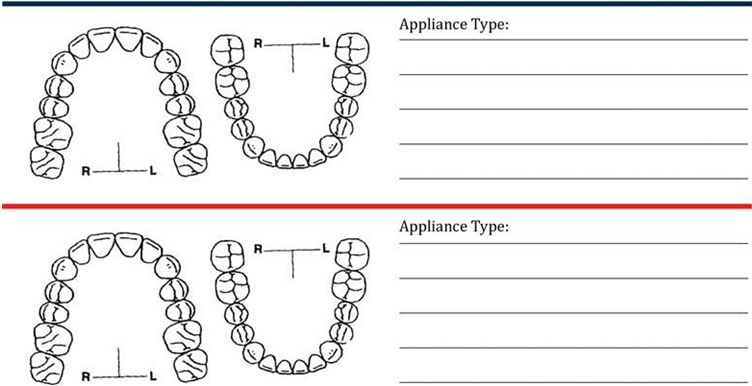 